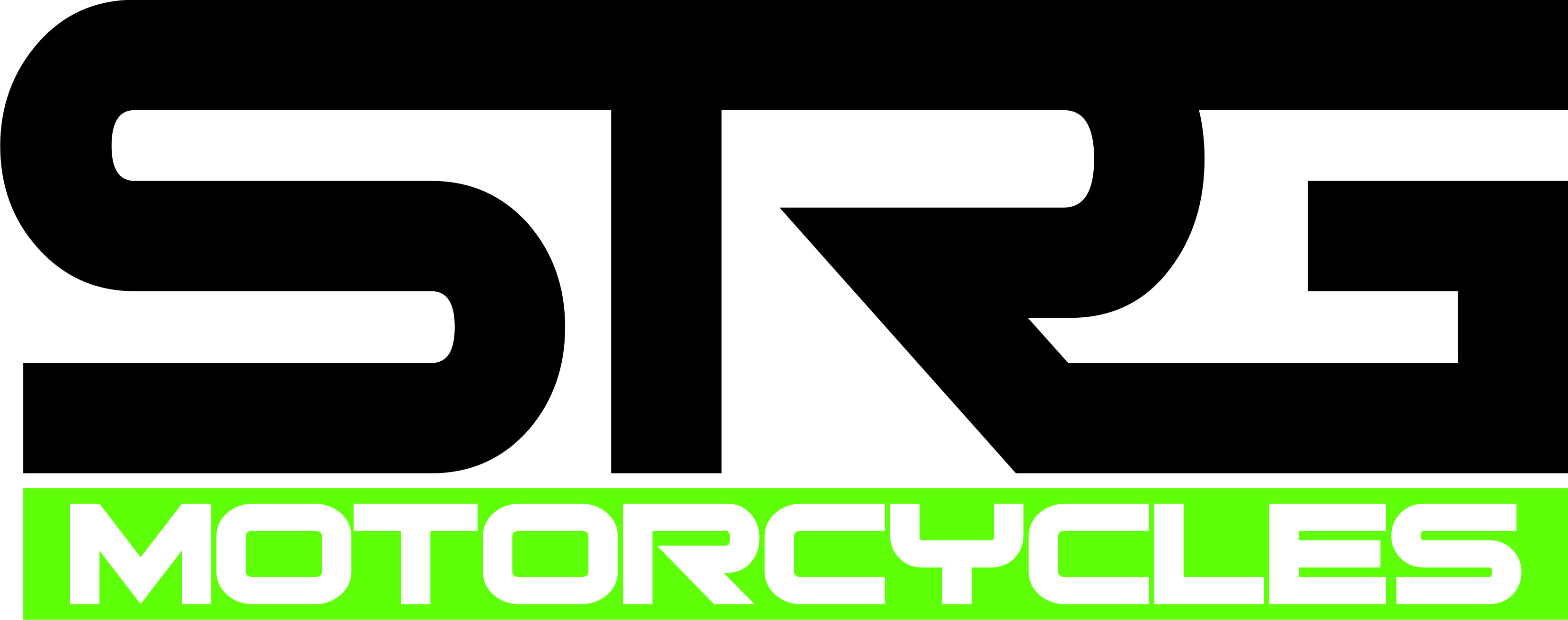 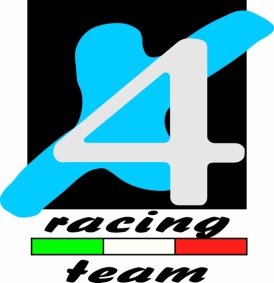 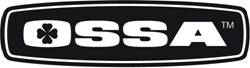 COMUNICATO4^ prova Campionato Italiano Outdoor
21 giugno ,Montoso ( Cn) Eccoci giunti alla quarta prova di campionato italiano outdoor.
Nel cuneese, a Montoso, il MC Gentlemen’s ha organizzato questa gara con un tracciato molto tecnico e spettacolare seguito da molta gente accorsa per l’occasione. I passaggi richiedevano tecnica ed esperienza, ma anche sangue freddo da parte dei piloti.In TR1 Matteo Poli non porta a termine la sua prestazione e si ritira.Per la TR2 Riccardo Cattaneo chiude con la sesta posizione.In TR3 Daniele Tosini sale sul terzo gradino del podio .In TR3 125 Franco Davide si aggiudica l’ottava posizione.Nella TR3OV35 vede Stefano Donchi piazzarsi in sesta posizione.In TR4 Edoardo Verdari chiude sul secondo gradino del podio, seguìto a ruota da Nobili Gierri Riciard in terza posizione e Piu Angelo in quarta .Ringrazio tutti i ragazzi !
Prossimo appuntamento il 12 luglio a Montecrestese (Vb)  per la quinta tappa di Outdoor.Roberto Bianchi